ՀԵՐԹԱԿԱՆ ԱՏԵՍՏԱՎՈՐՄԱՆ ԵՆԹԱԿԱ ՈՒՍՈՒՑԻՉՆԵՐԻ ՎԵՐԱՊԱՏՐԱՍՏՄԱՆ           ԴԱՍԸՆԹԱՑԱ Վ Ա Ր Տ Ա Կ Ա Ն   Հ Ե Տ Ա Զ Ո Տ Ա Կ Ա Ն Ա Շ Խ Ա Տ Ա Ն ՔՀետազոտության թեման՝ 	Գործնական աշխատանքների իրականացումը «Տեխնոլոգիա» առարկայի դասավանդման ընթացքումԱռարկան՝ 					ՏեխնոլոգիաՀետազոտող ուսուցիչ՝		Անուշ ՄնացականյանՈւսումնական հաստատություն՝ 	Գավառ քաղաքի Պապին Ղանդիլյանի անվան համար 2 միջնակարգ դպրոցԵրևան 2022ԲՈՎԱՆԴԱԿՈՒԹՅՈՒՆՆԵՐԱԾՈՒԹՅՈՒՆ	3ԳԼՈՒԽ 1. «ՏԵԽՆՈԼՈԳԻԱ» ԱՌԱՐԿԱՅԻ ԴԱՍԱՎԱՆԴՄԱՆ ՏԵՍԱՄԵԹՈԴԱԿԱՆ ՀԻՄՔԵՐԸ	51.1.	«Տեխնոլոգիա» առարկայի կարևորությունը, ընդհանուր բովանդակությունը	51.2.	Հանրակրթության պետական նոր չափորոշչի և առարկայական ծրագրերի ձևավորման ու հաստատման գործընթացները  «Տեխնոլոգիա» առարկայի շրջանակներում	6ԳԼՈՒԽ 2. ԳՈՐԾՆԱԿԱՆ ԱՇԽԱՏԱՆՔՆԵՐԻ ԿԱՐԵՎՈՐՈՒԹՅՈՒՆԸ ԵՎ ԻՐԱԿԱՆԱՑՈՒՄԸ «ՏԵԽՆՈԼՈԳԻԱ» ԱՌԱՐԿԱՅԻ ԴԱՍԱՎԱՆԴՄԱՆ ԸՆԹԱՑՔՈՒՄ	82.1. Գործնական աշխատանքների կազմակերպումը «Տեխնոլոգիա» առարկայի դասավանդման ընթացքում	82.2. Տեղեկատվական տեխնոլոգիաների ներդրումը գործնական աշխատանքներում	9ԳԼՈՒԽ 3. ԳՈՐԾՆԱԿԱՆ ԱՇԽԱՏԱՆՔԻ ԿԱԶՄԱԿԵՐՊՄԱՆ ԵՎ ԻՐԱԿԱՆԱՑՄԱՆ ՄԻՋՈՑՆԵՐԸ «ՏԵԽՆՈԼՈԳԻԱ» ԱՌԱՐԿԱՅԻ ԴԱՍԱՎԱՆԴՄԱՆ ԸՆԹԱՑՔՈՒՄ	113.1. Գործնական աշխատանքի կազմակերպման միջոցները 5-7-րդ դասարաններում	113.2. Գործնական աշխատանքների իրականացումը	15ԵԶՐԱԿԱՑՈՒԹՅՈՒՆՆԵՐ ԵՎ ԱՌԱՋԱՐԿՈՒԹՅՈՒՆՆԵՐ	18ՕԳՏԱԳՈՐԾՎԱԾ ԳՐԱԿԱՆՈՒԹՅԱՆ ՑԱՆԿ	20ՆԵՐԱԾՈՒԹՅՈՒՆՀետազոտական թեմայի արդիականության հիմնավորում:    «Տեխնոլոգիա» առարկան համարվում է կրթական գործընթացի կարևորագույն բաղադրիչներից մեկը, քանի որ աշակերտներին տալիս է տեխնիկա-տեխնոլոգիական գիտելիքներ, որոնք ներկայումս ունեն առավել քան արդիական նշանակություն յուրաքաչյուրի կյանքում: Այդ գիտելիքների շնորհիվ աշակերտները կարողանում են դպրոցն ավարտել որպես սոցիալ-տնտեսական գործընթացներից քաջատեղյակ, ազգային ավանդույթների գիտակ ձևավորված անհատականություններ: «Տեխնոլոգիա» առարկայի շրջանակներում առանձնակի կարևորություն տրված է գործնական աշխատանքներին: Ժամանակի հրամայականն այնպիսին է, որ օրըստօրե աճում է հատկապես գործնական աշխատանքների արդյունավետ իրականացման միջոցով «Տեխնոլոգիա» առարկայի դասավանդման կարևորությունը՝ ի շնորհիվ այն բանի, որ դրանց միջոցով կրթվում և դաստիարակվում են աշխատասեր, ստեղծագործ, ակտիվ և նախաձեռնող անհատներ: Որպես ուսուցիչ առանձնակի կարևորում եմ «Տեխնոլոգիա» առարկայի դասավանդման ընթացքում կազմակերպող  գործնական աշխատանքներում տեղեկատվական տեխնոլոգիաների ներդրումը, որն ինքնին պահանջն է 4-րդ արդյունաբերական հեղափոխության: «Տեխնոլոգիա» առարկայի դասավանդման ընթացքում գործնական աշխատանքների իրականացման այժմեականությունն էլ ավելի ընդգծվեց ֆինանսական կրթման լույսի ներքո: Ֆինանսական կամ ձեռնարկատիրական կրթության զարգացման նպատակով առարկան ներդրվեց 2017-2020 թվականների ընթացքում՝ տարրական դպրոցի 2-4-րդ դասարաններում՝ որպես ինտեգրվող բաղադրիչ «Տեխնոլոգիա» առարկայի մեջ, հիմնական դպրոցի 5-7-րդ դասարաններում՝ որպես ինտեգրվող բաղադրիչ «Տեխնոլոգիա» կամ այլ առարկայի մեջ: Ուսումնառության գործընթացում սա, թերևս, կարևորագույն քայլ էր, քանի որ աշակերտներին, որպես հասարակության անդամներ, դեռ դպրոցական տարիներից պետք է տալ աշխատանքային դաստիարակություն, նրանց մոտ ձևավորել ֆինանսական գրագիտություն և գործնական աշխատանքների միջոցով նրանց տալ ձեռնարկատիրական գործունեության վերաբերյալ գիտելիքներ: Ժամանակի հրամայականի ներազդմամբ մարդն իր ողջ կյանքի ընթացքում քանիցս ստիպված է լինում փոխել իր գործունեության ոլորտը, զբաղվել տարատեսակ աշխատանքային գործունեությամբ, ինչը ևս մեկ անգամ ընդգծում է «Տեխնոլոգիա» առարկայի դասավանդման ընթացքում գործնական աշխատանքների իրականացման այժմեականությունը և աշակերտների տեխնոլոգիական լայն պատրաստվածության պահանջի կենսագործման հրատապությունը: Հետազոտության նպատակի և խնդիրների սահմանում:    Հետազոտության հիմնական նպատակն է կատարել «Տեխնոլոգիա» առարկայի դասավանդման գործընթացի ընդհանրական ուսումնասիրություն՝ գործնական աշխատանքների կազմակերպման խնդիրների կարգավորման,  այդ գործընթացի արդյունավետության բարձրացման համատեքստում: Առաջադրված նպատակին հասնելու համար աշխատանքում դրվել և լուծվել են հետևյալ խնդիրները. - ներկայացնել «Տեխնոլոգիա» առարկայի կարևորությունը, ընդհանուր բովանդակությունը և հանրակրթության պետական նոր չափորոշչի և առարկայական ծրագրերի ձևավորման ու հաստատման գործընթացները  «Տեխնոլոգիա» առարկայի շրջանակներում, - մեկնաբանել գործնական աշխատանքների կազմակերպման առանձնահատկությունները «Տեխնոլոգիա» առարկայի դասավանդման ընթացքում,- ուսումնասիրել տեղեկատվական տեխնոլոգիաների ներդրումը գործնական աշխատանքներում,- ներկայացնել գործնական աշխատանքի կազմակերպման միջոցները 5-7-րդ դասարաններում և դիտարկել գործնական աշխատանքների իրականացումը:Հետազոտության օբյեկտի և առարկայի սահմանում:    Ընդհանուր առմամբ հետազոտության օբյեկտը իրադարձությունների դրսևորումն է «Տեխնոլոգիա» առարկայի դասավանդման ընթացքում գործնական աշխատանքների իրականացման համատեքստում,   իսկ առարկան՝ որոշակի իրադարձությունների դրսևորման դեպքում (մեր դեպքում  «Տեխնոլոգիա» առարկայի դասավանդման ընթացքում գործնական աշխատանքների իրականացման պարագայում) գործնական աշխատանքների ապահոված արդյունքները:    Հետազոտության կառուցվածքը և ծավալը:    Աշխատանքը բաղկացած է ներածությունից,   ընդհանուր մասից, որը բովանդակում է 3 գլուխ,  որոնցից յուրաքանչյուրը բովանդակում է երկուական ենթահարց, եզրակացությունից և առաջարկությունների մասից,   օգտագործված գրականության ցանկից:    Աշխատանքի ծավալը կազմում է 20 համակարգչային էջ:    ԳԼՈՒԽ 1. «ՏԵԽՆՈԼՈԳԻԱ» ԱՌԱՐԿԱՅԻ ԴԱՍԱՎԱՆԴՄԱՆ ՏԵՍԱՄԵԹՈԴԱԿԱՆ ՀԻՄՔԵՐԸ«Տեխնոլոգիա» առարկայի կարևորությունը, ընդհանուր բովանդակությունը«Տեխնոլոգիա» առարկան համարվում է գործնական ուղղորդող և ուսուցողական ոլորտ, որի նպատակներն են աշակերտների մոտ ձևավորել պոլիտեխնիկական գիտելիքներ, ապահովել աշակերտների ստեղծագործական և գեղագիտական զարգացումը, ապահովել սովորոեցների ինքնաճանաչման հնարավորությունները, ուսումնասիրել մասնագիտությունները և ապահովել մասնագիտական կողմնորոշում:«Տեխնոլոգիա» առարկայի առջև ծառացած են հետևյալ խնդիրները՝ աշխատանքային և տեխնոլոգիական մշակույթի ձևավորում, աշխատանքային դաստիարակության և աշխատասիրության ձևավորում, սովորածը գործնականում կիրառելու հմտությունների ձևավորում, մասնագիտական կողմնորոշման ունակությունների ձևավորում:«Տեխնոլոգիա» առարկայի դասավանդման գործընթացը պետք է կրի հետևյալ առանձնահատկությունները: Ապահովված պետք է լինի ուսուցման կրթական և դաստիարակչական բնույթ: Ուսուցումը պետք է տանել այն գծով, որ աշակերտների մոտ ապահովի տեխնիկական գիտելիքների անհրաժեշտ իմացություն և ընդհանուր ու աշխատանքային դաստիարակության տարրեր: «Տեխնոլոգիա» առարկայի դասավանդման ընթացքում մատուցվող նյութի բովանդակությունը պետք է լինի հիմնավորված: Ուսուցանվող նյութը բովանդակությամբ և գիտական տարրերով պետք է համապատասխանի աշակերտի տարիքային առանձնահատկություններին և գիտական աստիճանին ՝ ապահովելով ընկալման բարձր աստիճան: Ուսուցման գործընթացը պետք է լինի ամբողջովին կառուցվակարգված: Ուսուցման տեսական մասը չպետք է կտրված լինի գործնական մասից: Առաջադրանքները պետք է կազմվեն պարզից դեպի բարդը տանող տարրերով: Արտադասարանական աշխատանքների բովանդակությունը պետք է լինի հիմնավոր և դասավանդման ընդհանուր գործընթացին փոխկապակցված: Արտադասարանական աշխատանքները կազմակերպվում են տարբեր խմբակներում դպրոցի ներսում և արտադրական տեղամասերում՝ դպրոցից դուրս: Նպատակն է՝ աշակերտներին տալ հնարավորություն ուսումնասիրելու, հետազոտելու առավել բարդ գործընթացներ ըստ իրենց հետաքրքրությունների շրջանակի: Արտադրական տեղամասերում տրվում է լրացուցիչ տեղեկատվություն տեղամասում աշխատանքի կազմակերպման ձևերի, անհրաժեշտ մասնագիտությունների և դրանց հնարավորությունների մասին ՝ ապահովելով մասնագիտական ուղղվածություն: Աշխատանքները կարելի է տանել՝ Դիտումով, երբ աշակետին տրվում է բացադրություն կատարվող աշխատանքի մասին և ցուցադրվում այն: Փորձ, երբ աշակերտին տրվում է առաջադրանք ինքնուրույն կատարելու պայմանով, այնուհետև՝ արդյունքի ստուգումով: Հետազոտական աշխատանքներ, երբ աշակետին տրվում է լիիրավ ինքնուրույնություն և ստեղծագործելու հնարավորություն: Հանրակրթության պետական նոր չափորոշչի և առարկայական ծրագրերի ձևավորման ու հաստատման գործընթացները  «Տեխնոլոգիա» առարկայի շրջանակներում2021թ-ին ՀՀ Կառավարության որոշմամբ հաստատվեցին հանրակրթության պետական նոր չափորոշիչները: Կարգի 6-րդ բաժնի 15-րդ կետի 4-րդ բաժնով հանրակրթական ծրագրերի բովանդակության առանձին ուսումնական բնագավառ առանձնացվեց «բնագիտություն, տեղեկատվական հաղորդակցական տեխնոլոգիաներ, ճարտարագիտություն, մաթեմատիկա (ԲՏՃՄ). բնագիտական, տեխնոլոգիական, ճարտարագիտական և մաթեմատիկական մի շարք առարկաներով ներկայացված, ինտեգրված ուսումնառության բնագավառը, որը միտված է բնագիտամաթեմատիկական գիտելիքների ձեռքբերմանը և կիրառմանը, ինչպես նաև հետազոտական, դիտարկման և վերլուծական հմտությունների, խնդիրների լուծման, տրամաբանական, քննադատական և ստեղծագործական մտածողության, նախաձեռնողականության, հաղորդակցության և թվային գրագիտության հմտությունների զարգացմանը, այդ թվում` աջակցող տեխնոլոգիաների կիրառմամբ»: Կարգով հաստատվեց այն, որ չափորոշչով սահմանված յուրաքանչյուր ուսումնական բնագավառ ներառում է իր ուղղվածությանը համապատասխան մեկ կամ մի քանի ուսումնական առարկաներ և (կամ) դասընթացներ: Ուսումնական պլանում կարող են ներառվել առարկաներ, որոնց բովանդակությունն առնչվում է մի քանի ուսումնական բնագավառների, մասնավորապես, տեխնոլոգիական (ճարտարագիտական) կրթությունը 1-6-րդ դասարաններում ներկայացվում է առանձին կամ ինտեգրված ուսումնական առարկայով, 7-12-րդ դասարաններում կարող է ներկայացվել մեկ ինտեգրված առարկայով.2021թ-ին ՀՀ ԿԳՄՍ նախարարն հրաման արձակեց, որով հաստատվեց այն, որ «Տեխնոլոգիա» առարկայի (5-7-րդ դասարաններ) պարապմունքներին դասարանը բաժանվում է երկու խմբի՝ սովորողների ընտրությամբ՝ անկախ սովորողների թվից։ Խմբերում ուսուցումը կազմակերպվում է Նախարարության կողմից հաստատված և յուրաքանչյուր խմբի համար Հաստատության կողմից ընտրված առարկայական ծրագրով։ Վերջերս ընդունված կարգեր և արձակված հրաանները դպրոցին, ուսուցչին հնարավորություն է տրվում դպրոցի հնարավորություններին համապատասխան ամենաարդյունավետ կերպով կազմակերպել ուսումնական գործընթացը: Գաղտնիք չէ, որ հայաստանյան ոչ բոլոր դպրոցներն ունեն լայն հնարավորություններ ամբողջովին և մանրազնին կյանքի կոչել ուսումնական ծրագրերով նախատեսված միջոցառումները: Հաճախ այդ միջոցառումները կենսագործվում են ուսուցչի սեփական միջոցների հաշվին, ինչը ժամանակի ընթացքում, բնականաբար, կազդի վերջինիս մոտիվացիայի վրա: Հաշվի առնելով տեղական պայմանները, առկա հնարավորությունները և տվյալ ուսուցչի համապատասխան մասնագիտական որակավորումը՝ ծրագրով նախատեսված նյութերի գեղարվեստական մշակման բաժնում նշված արհեստները կարելի է փոխարինել ծրագրի վերջում ներկայացված մոդուլներով կամ այլ արհեստներով: Տվյալ դեպքում ուսուցիչը կազմում է ծրագիր /թեմատիկ պլան/, որը ներկայացնում է համապատասխան առարկայական մեթոդմիավորման հաստատմանը:Ամփոփելով՝ գտնում ենք, որ նոր չափորոշիչներով և ուսումնական պլաններով սովորողները կսկսեն ընկալել գիտելիքների կիրառական կողմը և չեն զատի դրանք մարդու պահանջմունքների համալիրից: Այդ չափորոշիչները կնպաստեն սեփական գործունեության արդյունքների և հետևանքների առումով սեփական պատասխանատվության գիտակցմանը:ԳԼՈՒԽ 2. ԳՈՐԾՆԱԿԱՆ ԱՇԽԱՏԱՆՔՆԵՐԻ ԿԱՐԵՎՈՐՈՒԹՅՈՒՆԸ ԵՎ ԻՐԱԿԱՆԱՑՈՒՄԸ «ՏԵԽՆՈԼՈԳԻԱ» ԱՌԱՐԿԱՅԻ ԴԱՍԱՎԱՆԴՄԱՆ ԸՆԹԱՑՔՈՒՄ2.1. Գործնական աշխատանքների կազմակերպումը «Տեխնոլոգիա» առարկայի դասավանդման ընթացքում«Տեխնոլոգիա» առարկայի դասաժամերի մեծ բաժինը ընկնում է գործնական աշխատանքներին: Ուսուցիչը դասին նախապատրաստվելիս համաձայն թեմայի ընտրում է գործնական առաջադրանքները, ճշտում ուսուցանվող հնարքները ուսուցման համակարգերը, մեթոդները, ստուգման և գնահատման կարգը՝ համապատասխան տվյալ դասարանի տարիքային և գիտական տարրերի իմացության մակարդակի: Այս հարցերի լուծման և դասի լիարժեք կազմակերպման ու անցկացման համար ուսուցիչը պետք է բավարարի հետևյալ պահանջներին՝ Ուսուցիչը պետք է օժտված լինի տրամաբանական և ստեղծագործական կարողություններով: Տարբեր տեխնիկական առարկաներից պետք է ունենա գիտելիքների մեծ պաշար և կարողանա դրանք հաղորդել աշակերտներին: Ուսուցիչը պետք է ունենա մանկավարժական և հոգեբանական պատրաստվածություն: Ուսուցչի մոտ պետք է ընդգծվի սերը իր մասնագիտության նկատմամբ: Աշակերտին տրվող յուրաքանչյուր գործնական առաջադրանք պետք է պարունակի ինքնուրույն կատարման հարցադրումներ, որոնց լուծումը կապահովեն մտածելու, փնտրելու, գտնելու և ի վերջո ստեղծագործելու հնարավորություն: Գործնական աշխատանքի կազմակերպման ընթացքում աշակերտը օգտվում է տարբեր տեխնիկական առարկաներից ստացած գիտելիքներից, որոնք պետք է լինեն համակարգված: Դասավանդման գործընթացում ուսուցիչը պետք է կարողանա ապահովել միջառարկայական կապերը՝ ընդգծելով դրանք: Գործնական աշխատանքներիկատարման համար աշակերտներին պետք է տրվեն մի քանի տարբերակներ, որոնցից ռացիոնալի ընտրությունը թողնվում է աշակերտին: Գործնական աշխատանքների ստուգումը և գնահատումը ուսուցչի կողմից պետք է տարվի առանձին տարրերի մեկնաբանություններով: Որպեսզի ուսուցիչը կարողանա աշխատել յուրաքանչյուր աշակերտի հետ նրան օգնության է գալիս մանկավարժական-հոգեբանական պատրաստվածությունը և սերը մասնագիտության նկատմամբ: Ուսուցչից պահանջվում է նաև համբերատարություն՝ յուրաքանչյուր տրվող հարցը բացատրելու կարողություն: Նա պետք է կարողանա ցանկացած գործնական աշխատանքում ներմուծել բարդության էլեմենտներ ըստ աշակերտի գիտելքիներին և կարողություններին: Մանկավարժական գործունեության ընթացքում ուսուցիչը պետք է ապահովի աշակերտի մոտ կրթական բարձր մակարդակ, ձևավորի աշխատանքային հմտություններ և տա ընդհանուր և աշխատանքային դաստիարակություն: «Տեխնոլոգիա» առարկայի դասավանդման գործընթացում առկա են պահպանման ենթակա որոշ հիմնական սկզբունքներ: Դրանցից առաջինն ուսուցման կապն է  արտադրողական աշխատանքի հետ: Արտադրողական աշխատանքը նյութական բարիքների ստեղծման հիմքն է: Գործնական աշխատանքի արդյունքում ստեղծելով որևէ նյութական բարիք՝ աշակերտը պետք է կարողանա գնահատել ստեղծվածի արժեքը և նշանակությունը: Աշակերտի կողմից կատարվող յուրաքանչյուր աշխատանք նախ պետք է համակարգվի սկզբից մինչև վերջ: Աշակերտը միչև գործնական աշխատանքը սկսելն իր աշխատանքը համակարգում է հետևյալ հերթականությամբ՝ աշխատատեղի կազմակերպում, հումքի կամ նյութերի ընտրություն, գործիքների, հարմարանքների ընտրություն, տեխնոլոգիական գործընթացների հերթականության ճշտում, յուրաքանչյուր գործընթացի կատարման հնարքի ընտրություն: Վերը բերված կետերի ապահովումը հնարավոր է միայն տեսական գիտելիքների և աշխատանքային կարողությունների առկայության պայմանում: Այդ ամենը արդյունք են շարունակական արտադրողական աշխատանքի: Գործնական աշխատանքը կառուցվում է դասընթացի տեսական նյութի և աշխատանքային հմտությունների կրկնման արդյունքում, որոնց կայուն հիմքի վրա կարող են ձևավորվել նոր գիտելիքներ: Գործնական աշխատանքների արդյունավետության մասին վկայում են աշակերտի կողմից սեփական աշխատանքի արդյունքների պատկերացումը, գնահատումը: 2.2. Տեղեկատվական տեխնոլոգիաների ներդրումը գործնական աշխատանքներումԳործնական աշխատանքների կազմակերպումն առանց տեղեկատվական տեխնոլոգիաների ներգրավման անհնար է: Եթե նախկինում դրա անհրաժեշտությունը չկար, ապա այժմ, տեղեկատվական տեխնոլոգիաների այսօրինակ զարգացման պարագայում ուսումնական գործընթացի կազմակերպումն առանց դրանց առկայության կհանգեցնի ձախողման: «Տեխնոլոգիա» առարկայի դասավանդման ընթացքում ուսուցիչները պետք է  պատրաստ լինեն կիրառել զարգացող գիտությունների տեխնիկաները դասաժամերի ընթացքում: Միևնույն ժամանակ արդյունավետության հասնել հնարավոր է միայն մեկ դեպքում, երբ այս գործընթացը զուգորդվում է ծնողական կրթությամբ և պատկան մարմինների համապատասխան ուշադրության դրսևորմամբ առ այն, որ դպրոցներն ապահովված լինեն համապատասխան ժամանակակից տեխնիկաներով և տեխնոլոգիաներով:Ասվածից պարզ է դառնում, որ 21-րդ դարում հաջողության հասնելու համար անհրաժեշտ են տեխնիկական հմտություններ: Դրա համար էլ շատ աշակերտներ ձգտում են նախապես գիտելիքներ և հմտություններ ձեռք բերել տեղեկատվական տեխնոլոգիաների ոլորտից՝ դրանով իրենց համար հաջող մասնագիտական հեռանկար ապահովելով: Ծրագրային ապահովումը, որը լիովին ինտեգրված է ինտերնետի հետ, սովորողներին հնարավորություն է տալիս տեղեկատվություն ստեղծել ու փոխանակել: Եվ միայն այն գաղափարը, որ իր նախագիծը տենելու և գնահատելու են հասակակիցները ու ծնողները, ստիպում է աշակերտին լիարժեք դրսևորել իր գիտելիքներն ու հնարավորությունները: Տեղեկատվական-հաղորդակցական տեխնոլոգիաները սովորողների համար հնարավորություն են ստեղծում ձեռք բերել.տեղեկատվությունն ինքնուրույն որոնելու, ընտրելու, հավաքելու, ուսումնասիրելու և դասակարգելու կարողություն,տեխնոլոգիական համակարգերը օգտագործելու կարողություն,ուսումնառության մակարդակը բարձրացնելու, արդյունավետությունը մեծացնելու և ստեղծագործական մոտեցումը խթանելու նպատակով տեխնոլոգիաներ կիրառելու կարողություն,իրական կյանքում խնդիրներ լուծելու և դրանց ռազմավարությունների զարգացման, ինչպես նաևեղեկացվածութան արդյունքում արաշումներ կայացնելու համար տեխնոլոգիական միջոցներ կիրառելու կարողություն:«Տեխնոլոգիա» առարկայի դասավանդման ընթացքում գործնական աշխատանքների կազմակերպումը տեղեկատվական տեխնոլոգիաները ներդրմամբ հնարավորություն կտա, որ ուսուցիչները և ուսումնական գործընթացի այլ օղակները կսկսեն գիտակցել ՏՀՏ կիրառության անհրաժեշտությունը և կդադարեն դիտարկել դրանց կիրառությունը որպես ԿԳՄՍ նախարարության պահանջների կատարում: Միևնույն ժամանակ ուսուցիչների ցածր աշխատավարձը լրջագույն խնդիր է, որ ետ է պահում նրանց լրացուցիչ աշխատանքից, նորարարությունից: Կարելի է կիրառել խրախուսական տարբեր մեթոդներ, որոնք կշահագրգռեն ուսուցիչներին կիրառել ՏՀՏ: ԳԼՈՒԽ 3. ԳՈՐԾՆԱԿԱՆ ԱՇԽԱՏԱՆՔԻ ԿԱԶՄԱԿԵՐՊՄԱՆ ԵՎ ԻՐԱԿԱՆԱՑՄԱՆ ՄԻՋՈՑՆԵՐԸ «ՏԵԽՆՈԼՈԳԻԱ» ԱՌԱՐԿԱՅԻ ԴԱՍԱՎԱՆԴՄԱՆ ԸՆԹԱՑՔՈՒՄ3.1. Գործնական աշխատանքի կազմակերպման միջոցները 5-7-րդ դասարաններում Մեր կողմից կատարված ուսումնասիրության արդյունքներով, ինչպես նաև 2021-2022 ուսումնական տարում ՀՀ Տավուշի մարզի հանրակրթական ուսումնական հաստատություններում փորձարկելու նպատակով հաստատված «Տեխնոլոգիա» առարկայի փորձնական չափորոշչի և ծրագրերի (1-6-րդ դասարաններ) դիտարկմամբ  պարզ է դառնում, որ «Տեխնոլոգիա» առարկայի դասավանդման ընթացքում ուսուցչի կողմից կիրառվում են ուսումնական գործունեության հետևյալ տեսակները՝Գծապատկեր 3.1.1. «Տեխնոլոգիա» առարկայի դասավանդման ընթացքում կիրառվող ուսումնական գործունեության տեսակները«Տեխնոլոգիա» առարկայի դասավանդման ընթացքում ուսումնական գործընթացի միայն 25-30%-ն է բաժին ընկնում տեսական հարցերի ուսումնասիրությանը: Իսկ մնացյալ մասը նվիրվում է գործնական աշխատանքներին: Սա բացատրվում է այն հանգամանքով, որ 5-7-րդ դասարաններում «Տեխնոլոգիա» առարկան հանդիսանում է բնագիտություն, տեղեկատվական հաղորդակցական տեխնոլոգիաներ, ճարտարագիտություն, մաթեմատիկա (ԲՏՃՄ) առարկաները միմյանց փոխկապակցող, ինտեգրող կարևորագույն օղակ: Վերը նշված առարկաների արդյունավետ ուսուցանումը, թերևս, անհնարին է առանց ինտեգրված գործնական աշխատանքների:Գործնական աշխատանքների կազմակերպման նպատակով անհրաժեշտ ուսուցման միջոցների դասակարգումը իրականացվում է ըստ գիտելիքների աղբյուրների` ուսուցչի բանավոր խոսք, տարբեր տպագիր նյութեր, զննական նյութեր,  առարկաներ կամ վերակառուցումներ:  Մեթոդական գրականությունը առաջարկում է այդ միջոցները բաժանել 3 խմբի՝ սկզբնաղբյուրներ, գիտականորեն մշակված լեզվական գիտելիքներ պարունակող միջոցներ, լեզվական իրականության արվեստի ռեկոնստրուկցիաներ: Որպեսզի դրանք առավել հիմնավոր լինեն, ներկայացնենք 5-7-րդ դասարաններում «Տեխնոլոգիա» առարկայի դասավանդման ընթացքում իրականացվող գործնական աշխատանքների համար անհրաժեշտ նյութերի օրինակով՝1. Սկզբնաղբյուրներ, դասագիրք, համացանցային նյութեր, տեսալսողական աղբյուրներ` կինոֆիլմեր,  դիմանկարներ,  կիրառական առարկաներ:  2. Գիտականորեն մշակված լեզվական գիտելիքներ պարունակող միջոցներ` դասագրքեր,  գիտական գրականություն,  նկարներ,  աղյուսակներ:  3. Լեզվական իրականության արվեստի ռեկոնստրուկցիաներ` գրաֆիկաներ, փայտամշակման նյութեր, նյութերի գեղարվեստական մշակման արդյունքներ և այլն: «Տեխնոլոգիա» առարկայի դասավանդման ընթացքում իրականացվող գործնական աշխատանքների կազմակերպումն իրականացվում է դասարանը երկու խմբի բաժանելու միջոցով: Ընդ որում բաժանումը չպետք է լինի ըստ սեռի (նախորդ մոտեցումներում բաժանումը կատարվում էր ըստ սեռի): Ուսուցման բովանդակությունը պայմանավորված է սովորողների կրթական կարիքներով, հետաքրքրություններով, բայց ոչ նրանց սեռով: Բաժանումը պետք է կատարվի սովորողների ընտրությամբ՝ անկախ սովորողների թվից: Խմբերում ուսուցումը կազմակերպվում է Նախարարության կողմից հաստատված և յուրաքանչյուր խմբի համարա հաստատության կողմից ընտրված առարկայական ծրագրով: Դպրոցն իրավունք ունի անհրաժեշտության դեպքում վերաբաշխել առարկայի ուսուցմանը ուսումնական պլանով հատկացված ժամերը՝ պահպանելով տվյալ առարկայի տարեկանը ընդհանուր ժամաքանակը և չխախտելով գործնական պարապմունքներին հատկացվող 70-75% ժամաքանակը: Գործնական աշխատանքների կազմակերպման ընթացքում առանձնակի ուշադրություն պետք է դարձնել աշակերտակենտրոն մոտեցումների ներդրմանը, պետք է հաշվի առնել յուրաքանչյուր սովորողի անձնային առանձնահատկությունները, ԿԱՊԿՈՒ երեխաներին ներկայացվող պահանջները, 5-7-րդ դասարանի սովորողների տարիքային առանձնահատկություններին, որը համընկնում է դեռահասության շրջանի հետ: Գործնական աշխատանքների կազմակերպման ընթացքում պետք է անհատական մոտեցում ցուցաբերել յուրաքանչյուր աշակերտի անձնային առանձնահատկությունների նկատմամբ՝ ստեղծելով համապատասխան պայմաններ ըստ նրանց կարողություններին, հմտություններին և կարիքներին: Ըստ փորձարկվող չափորոշիչների 5-րդ դասարանի առաջին կիսամյակում ուսումնական գործընթացի արդյունքների ամփոփումը չի ենթադրում միավորային գնահատում: Արդյունքների ամփոփման համար ընտրվել է բնութագրումը, իսկ տարեկան արդյունքներն ամփոփվում են յուրաքանչյուր սովորողի առաջադիմության բնութագրով: Այդ կիսամյակից հետո գործնական աշխատանքները գնահատվում են միավորային գնահատմամբ: «Տեխնոլոգիա» առարկայի համար  արդեն 5-րդ դասարանի ավարտից սկսած մինչև 7-րդ դասարանի ավարտ արդյունքների ստուգումը կարող է իրականացվել նախագծային ուսուցման դրույթներով: Սա նորարարություն է, որն անպայմանորեն տալու է դրական արդյունք, սակայն նախագծային ուսուցման վերաբերյալ պատկերացումները թույլ են թե´ ուսուցիչների, թե´ աշակերտների մոտ: Արդարացված ենք համարում գործնական աշխատանքների կազմակերպումն ըստ աշակերտների հետաքրքրությունների և կարիքների, այլ ոչ թե ըստ սեռի: Դասավանդման գործընթացում ըստ սեռի խմբերի բաժանման մոտեցումը բացատրվում է նրանով, որ տղաների և աղջիկների համար տարբերակված ծրագրերը սովորողներին ապահովում էին այնպիսի գիտելիքներով ու հմտություններով, որոնք նպաստում էին նրանց մասնագիտական կողմնորոշմանը և հետագայում հիմք ծառայում արհեստագործական թեքումով դասարաններում ուսումը շարունակելու համար: Սակայն փաստենք, որ ներկայումս գրեթե բոլոր մասնագիտություններում հնարավոր է և խրախուսվում է երկու սեռերի ակտիվ մասնակցությունը, հետևապես գործնական աշխատանքների կազմակերպման համատեքստում պետք է առաջնորդվել ըստ սովորողների հետաքրքրությունների, ադեկվատ կերպով դրսևորել սովորողակենտրոն մոտեցում:Միջին դպրոցում ուսումնական պլանով 5-րդ և 6-րդ դասարաններում նախատեսված է մեկական դասաժամ, իսկ 7-րդ դասարանում` երկու դասաժամ: Երկուական ժամերը նպատակահարմար է անցկացնել միասնական դասերի ձևով, պարտադիր կերպով պահպանելով դասամիջոցը: Գործնական աշխատանքների կազմակերպման միջոցների թվում, հատկապես «Տեխնոլոգիա» առարկայի շրջանակներում, առանձնակի կարևորություն պետք է տրվի պրոբլեմային ուսուցմանը, որը գործնական աշխատանքների կազմակերպման մեխն է համարվում: Գործնական աշխատանքի շրջանակներում, կարծում ենք, «Տեխնոլոգիա» առարկայի ուսուցչի կողմից կիրառելի են պրոբլեմային շարադրանքը, ուսումնական պրոբլեմը, պրոբլեմային հարցը, պրոբլեմային իրավիճակը: Նախ հակիրճ անդրադառնանք դրանցից յուրաքանչյուրին, ապա հաջորդ հարցով կներկայացնենք այս մոտեցման կիրառումը գործնական աշխատանքներում մեր առարկայի շրջանակներում:Պրոբլեմային շարադրանք: Պրոբլեմային շարադրանքը ուսուցման այն գլխավոր ձևերից է, որի միջոցով հնարավոր է զարգացնել սովորողների գիտահետազոտական,  որոնողական և ընդհանրապես նրանց մտավոր գործունեության տեսակները:  Պրոբլեմային շարադրանքը սովորական շարդրանքից տարբերվում է նրանով,  որ, առաջին դեպքում, ուսուցիչը բացահայտում է անհայտի որոնման ուղիները,  ցույց տալիս այն դժվարությունները,  որ հանդես են գալիս մտածողության ընթացքում:  Ուսումնական պրոբլեմի նպատակն է աշակերտների մեջ արմատավորել հետազոտական հմտություններ,  այսինքն առաջադրանքը խնդիրները ինքնուրույնաբար լուծելու,  դրանց անհայտները հայտնաբերելու կարողություններ:  Ուսումնական պրոբլեմի առաջադրումը մեծ մասամբ կախված է ուսուցչի հմտությունից,  առարկայական մեթոդամանկավարժական պատրաստակամությունից:  Պրոբլեմային յուրաքանչյուր հարց պետք է սովորողների մեջ առաջացնի հետաքրքրություն և մտավոր գործունեության ակտիվացում: Պրոբլեմային հարցը պրոբլեմային ուսուցման տեխնոլոգիայով կազմակերպվող ուսումնական գործընթացի «մեխն է», որի ձևակերպումն էլ ապահովում է պրոբլեմային իրավիճակ և հնարավոր դարձնում պրոբլեմային ուսուցման արդյունավետ կիրառումը: Բովանդակվում է պրոբլեմային շարադրանքում՝ ճանաչողական դժվարության,  հարցի կամ խնդրի ձևով:Պրոբլեմային իրավիճակներն առաջանում են պրոբլեմային հարցի ձևակերպմամբ: Դրանք այն իրավիճակներն են. որոնց հաղթահարման համար սովորողները կատարում են որոնողական,  հետազոտական աշխատանքներ:   Պրոբլեմային ուսուցումը ենթադրում է կարողությունների գործնական կիրառություն, որոնց կանդրադառնանք հաջորդիվ: 3.2. Գործնական աշխատանքների իրականացումըՀիմք ընդունելով հետազոտական աշխատանքի ներածական հատվածի  արդիականության հիմնավորման բաժնում ընդգծում առ այն, որ ձեռնարկատիրական կրթության համալիր ներդրումը խիստ այժմեական է, աշխատանքի գործնական հատվածում ուսումնասիրենք գործնական աշխատանքի կազմակերպումը 5-րդ դասարանում «Ձեռնարկատիրական գործունեություն» թեմայով: 5-րդ դասարանում սույն թեմայի ուսումնասիրության նպատակն է ձեռնարկատիրական գործունեության վերաբերյալ պատկերացումների ձևավորումը: Նպատակի կենսագործման արդյունքում կապահովվեն հետևյալ վերջնարդյունքները՝ - սովորողը կհասկանա ձեռնարկատիրական գործունեության էությունը և դրա իրականացման ձևերը ՀՀ-ում,- սովորողը կտարբերի «ֆիզիկական անձ», «իրավաբանական անձ» «անհատ ձեռնարկատեր» հասկացությունները,- կտարբերակի կազմակերպությունների հիմնական տեսակները (ՍՊԸ, ՓԲԸ և այլն),- ձեռք կբերի գիտելիքներ ֆինանսական գրագիտության համատեքստում, օրինակ, ինչպես տնօրինել սեփական գումարը, - կհասկանա ռեսուրսների արդյունավետ օգտագործման, տնօրինման կարևորությունը,- կհասկանա շուկայի հետազոտության մեջ օգտագործվող հիմնական գործիքները և իմանա, թե ինչպես կարելի է պարզել այլոց կարիքները,- կտեղեկանա ինչպես պլանավորել և իրականացնել գովազդային արշավ,- կհասկանա, թե ինչպես հաճախորդներին մատուցել որակյալ ծառայություններ և ապահովել հետադարձ կապ: Քանի որ ցանկալի է, որ գործնական աշխատանքները կազմակերպվեն տեղեկատվական տեխնոլոգիաների ակտիվ ներգրավմամբ, մենք նախընտրեցինք գործնական աշխատանքի հետևյալ թեման՝ «Գովազդային արշավների կազմակերպումը փակ բաժնետիրական ընկերություններում» և որպեսզի ներգրավված լինեն նաև տեղեկատվական տեխնոլոգիաները և զարգանան սովորողների համակարգչային և որոնողական հմտությունները, որոշեցինք ընտրել փակ բաժնետիրական ընկերություն համարվող բանկ և ուսումնասիրել վերջինիս գովազդային արշավները առցանց հարթակում: Ընտրել ենք գործնական աշխատանքի կազմակերպման հետևյալ սխեման՝Գծապատկեր 3.2.1. Կոնկրետ դեպքում պրոբլեմային ուսուցման նախընտրելի սխեմաՈրպես գործնական աշխատանքի իրականացման օբյեկտ ընտրել ենք «ՎՏԲ-Հայաստան բանկ» ՓԲԸ-ն և վերջինիս կողմից համացանցում կազմակերպվող գովազդային արշավները: Նախ սովորողները կատարեցին համացանցային ուսումնասիրություն որոնողական համակարգերով: Պարզեցին, որ գովազդային լայնամասշտաբ արշավ Բանկի կողմից կազմակերպվել է 2018-2019թթ.: Խթանող մարքեթինգային արշավի նպատակն էր բարձրացնել սպառողների իրազեկումն անկանխիկ վճարումների ֆունկցիոնալության և հարմարավետության մասին և ՎՏԲ-Հայաստան Բանկի Visa քարտերով անկանխիկ վճարումների ծավալի մեծացումը:Սովորողներն ընդգծեցին, որ ամեն տարի Բանկի կողմից իրականացվող խթանող արշավների արդյունքում նկատվում է անկանխիկ եղանակով վճարումներ կատարելու սովորույթ ունեցող հաճախորդների քանակի աճի միտում, ինչը վկայում է հաճախորդների շրջանում ակցիայի պահանջարկի մասին:Սովորողները ընդգծեցին, որ հաջորդիվ անց է կացվել #շահավետգնումներ ակցիան 10.12.2018թ. - 10.03.2019թ. ընթացքում ՎՏԲ-Հայաստան Բանկի Visa քարտապանների միջև: Ակցիային մասնակցել են նաև այն քարտապանները, որոնք ՎՏԲ-Հայաստան Բանկի Visa քարտերը ձեռք են բերել ակցիայի ընթացքում:Բանկի կայք-էջի ուսումնասիրությամբ աշակերտները պարզեցին, որ մարքեթինգային արշավը հնարավորություն է ընձեռել ՎՏԲ-Հայաստան Բանկի 5 ակտիվ անկանխիկ գործարքներ կատարած հաճախորդներին դառնալ մրցանակակիր` յուրաքանչյուրը 1 000 000 ՀՀ դրամ դրամական պարգևով:Բանկի կայք-էջի ուսումնասիրությամբ աշակերտները պարզեցին, որ 2019-2020թթ-ին «ՎՏԲ-Հայաստան Բանկ» ՓԲԸ-ն հայտարարել է #varkvtb արշավը ֆիզիկական անձանց համար: Այնուհետև ես, որպես ուսուցիչ, միտեցի սովորողներին ստեղծել պրոբլեմային իրավիճակ: Ըստ սովորողների պրոբլեմային իրավիճակը գովազդային արշավների անարդյունավետությունն էր: Այնուհետև ես, որպես ուսուցիչ, միտեցի սովորողներին դուրս բերել պրոբլեմային հարցը: Ըստ նրանց պրոբլեմային հարցը կայանում էր գովազդային արշավներում նորագույն տեխնոլոգիաների ոչ արդյունավետ, երբեմն անգամ բացարձակ չօգտագործման մեջ: Խնդրի լուծման ուղիների թվում սովորողները նշեցին, որ Բանկը պետք է միջոցներ ձեռնարկի համացանցում գովազդային արշավների ակտիվացման ուղղությամբ՝ առավել ակտիվ կիրառելով Ֆեյսբուք սոցիալական ցանցը՝ մասնավորապես, Facebook Ads Manager-ը:  Սովորողները կրկնեցին նյութերը, ապա եզրափակելով վեր հանեցին հետևյալ հարցը՝ «ինչո՞ւ պետք է Բանկն օգտագործի ֆեյսբուքյան վճարովի գովազդը»: Ֆեյսբուքն ունի հսկայական լսարան, այդ թվում բջջային սարքերի վրա ակտիվ լսարան: Թույլ է տալիս գովազդել մի քանի պլատֆորմներում, ինչպես նշեցինք վերևում – Facebook, Instagram, Instagram Stories, audience network: Ֆեյսբուքն ունի լազերային ճշտությամբ թիրախավորում:Ամփոփելով՝ փաստենք, որ այս գործնական աշխատանքի վերջնական նպատակն այն էր, որ ուսուցիչը միտեր սովորողների սեփական ուժերով խնդիրները գիտակցելուն: Այս համատեքստում սա բավականին հեշտ ստացվեց, քանի որ տեսանելի օրինակները բավականին շատ էին:  ԵԶՐԱԿԱՑՈՒԹՅՈՒՆՆԵՐ ԵՎ ԱՌԱՋԱՐԿՈՒԹՅՈՒՆՆԵՐԱմփոփելով մեր կողմից կատարված տեսամեթոդական ուսումնասիրությունները և գործնական աշխատանքի արդյունքները՝ նշենք, որ «Տեխնոլոգիա» առարկան ուսումնառության ողջ գործընթացի այն կարևորագույն օղակն է, որը թույլ է տալիս դպրոցն ավարտելուց հետո հասարակության հետ լայն շփման շրջանակ ուղարկել արդեն իսկ ձևավորված, գրագետ, արհեստների և արվեստների տիրապետող անհատի, ով չի դժվարանա հետագա կյանքի կառուցման հարցում: Առարկայի շրջանակներում գործնական աշխատանքների կազմակերպման դեպքում առանձնակի կարևորություն ունի աշակերտակենտրոն մոտեցման դրսևորումը, որին հնարավոր է հասնել նորագույն մոտեցումների, մասնավորապես, պրոբլեմային ուսուցման ներդրմամբ: Առարկայի շրջանակներում գործնական աշխատանքի միջոցով զարգանում է խմբերով աշխատելու, ինքնուրույն մտածելու և գործելու ընդունակություններ։Գործնական աշխատանքների կազմակերպումն առանձնակի կարևորություն ունի աշխատանքային դաստիարակության համատեքստում: Աշխատանքային դաստիարակությունը հանդիսանում է երիտասարդ սերնդին հասարակական արտադրությանը մասնակից անելու նախապատրաստումը և դրա հետ միասին բարոյական, ճանաչողական և գեղագիտական դաստիարակության կարևորագույն տարրը: Առարկայի շրջանակներում գործնական աշխատանքների կազմակերպման միջոցով պետք է ստեղծել աշխատանքային դաստիարակության այնպիսի համակարգ, որում աշխատանքը ձևավորում է անձնավորության բարոյական և ինտելեկտուալ կերպարը: Աշխատանքային դաստիարակության խնդիրը այն է, որ աշխատանքը մտնի դաստիարակվող սովորողի հոգևոր կյանքի մեջ, որ աշխատանքով ոգևորվելը արդեն պատանեկության և վաղ երիտասարդության տարիներին դառնա կարևորագույն հետաքրքրություններից մեկը:	Ընդհանրացնենք, որ «Տեխնոլոգիա» առարկայի դասավանդման ընթացքում կազմակերպվող գործնական աշխատանքների արդյունքում լուծվում են հետևյալ խնդիրները՝ աշխատանքային դաստիարակության ապահովում, աշխատանքային հմտություների ձևավորում. պոլիտեխնիկական աշխարհայացքի ընդլանում, խորացում, արտադրական պրոցեսի և աշակերտական աշխատանքի ճշգրիտ պլանավորում, աշխատանքին ստեղծագործական մոտեցման ձևավորում, կենցաղային աշխատանքների կատարման հմտությունների ձևավորում, ֆինանսական գրագիտություն:  Խնդիրները լուծվում են տարբեր տիպի դասերի ընթացքում տեսական ու գործնական ուսուցման արդյունքում: Ուսումնասիրության արդյունքներով եզրահանգում ենք, որ արդարացված է սեռային բաղադրիչի բացառումը դասարանի՝ խմբերի բաժանման գործում: Արդարացված է նաև ուսուցչին տրվելիք ազատությունն առ այն, որ տեղային պայմաններից ելնելով նա կարող է ինքնուրույն որոշել գործնական առաջադրանքների շրջանակը, կազմել ուսումնական պլան:Հիմք ընդունելով աշխատանքում կատարված ուսումնասիրությունները՝ առաջարկում ենք՝- Ինչպես նշեցինք աշխատանքում, ներկայումս ոչ միայն «Տեխնոլոգիա» առարկայի, այլ ողջ ուսումնական գործընթացի շրջանակներում առաջնային տեղ է տրվում նախագծային ուսուցմանը: Առաջարկում ենք դպրոցներում, թե´ աշակերտների և թե´ սովորողների շրջանում անցկացնել տեղեկատվական արշավներ, սեմինարներ նախագծային ուսուցման վերաբերյալ, քանի որ այն առաջնային միջոց է գործնական աշխատանքների արդյունավետ իրականացման համար: Նախագծային ուսուցման միջոցով ստացած ամեն գիտելիք կամ հմտություն լիովին համապատսխանում է ՅՈւՆԵՍԿՕ-ի կրթության չորս գերակայությունների տրամաբանությանը՝ սովորել իմանալու համար, սովորել կիրառելու համար, սովորել լինելու համար, սովորել միասին ապրելու համար:	- Գործնական աշխատանքներում տեղեկատվական տեխնոլոգիաների ակտիվ ներգրավման նպատակով առաջարկում ենք՝Առանձին դպրոցներում համակարգիչների մեկուսացած, ժամանակ առ ժամանակ օգտագործումից անցնել դպրոցների կապակցման ցանցի ստեղծմանը, որը կընդգրկի եթե ոչ ՀՀ բոլոր դպրոցները, ապա գոնե տարածաշրջանային դպրոցները: Ցանցին հասանելիություն պետք է ունենան նաև աշակերտները՝ փորձի և գիտելիքների փոխանակման նպատակով: Կարողությունների և հմտությունների՝ դեպքից դեպք, անկանոն ձևավորումից անցնել ուսուցիչների և աշակերտների տեխնոլոգիական կարողություններին ներկայացվող պահանջների, չափորոշիչների մշակմանը և կրթակարգում/ուսումնական ծրագրերում տեխնոլոգիաների ներդրմանը, ինտեգրացիային՝ ակտիվորեն ներգրավելով ուսուցիչներին:Ուսուցման-ուսումնառության ոլորտում տեխնոլոգիաների ներդրմամբ զբաղվող խանդավառ ուսուցիչների առանձին խմբից անցնել համընդհանուր տեխնոլոգիական գրագիտության՝ ընդգրկելով բոլոր ուսուցիչներին և դպրոցի ողջ կոլեկտիվին, որոնք դրանք կկիրառեն իրենց ամենօրյա աշխատանքում:ՕԳՏԱԳՈՐԾՎԱԾ ԳՐԱԿԱՆՈՒԹՅԱՆ ՑԱՆԿՀՀ կառավարության 2021 թվականի փետրվարի 4-ի N 136-Ն որոշման Հավելված N 1 «Հանրակրթության պետական չափորոշչի ձևավորման և հաստատման կարգ», https://www.arlis.am/documentview.aspx?docid=149788 08.09.2022, ժամը 23:19 դրությամբ .ՀՀ ԿԳՄՍ նախարարի 20 հուլիսի 2021 թ. հրամանը հանրակրթական հիմնական ընդհանուր, մասնագիտացված և հատուկ պետական ծրագրեր իրականացնող ուսումնական հաստատությունների 2021-2022 և 2022-2023 ուսումնական տարիների օրինակելի ուսումնական պլանները հաստատելու մասին https://www.arlis.am/DocumentView.aspx?docid=154629 09.09.2022, ժամը 11:47 դրությամբՀովսեփյան Ս., Հարությունյան Ա., Աղաջանյան Մ., Վերդյան Ա.  Տեխնոլոգիա (ուսուցչի ձեռնարկ). 5-7-րդ դասարաններ /. - Եր., Տիգրան Մեծ, 2014., էջ 3-4: Амиралиев А.Д. Использование инновационных технологий и методов в процессе обучения/ Инновационные технологии в образовании.- 2020.- N 1.- С. 16-20.Воронин А.М., Самоторова О.А. Актуальные проблемы технологического образования // Вестник Брянского государственного университета. Брянск: РИО БГУ, 2016. №3 (29). С. 201-203.Ильницкая И.А. Проблемные ситуации и пути их создания на уроке. М., 2016., с. 42-43.Ксензова Г.Ю. Перспективные школьные технологии: учебно-методическое пособие. М., Педагогическое общество России, 2017., с. 49.Логвинова О.Н., Махотин Д.А. Направления модернизации предмета «Технология»: мнение учителей, обучающихся и их родителей // Школа и производство. 2017. №2. С. 3–6.Орешкина А.К., Махотин Д.С., Логвинова О.Н. Модернизация предметной области «Технология»: итоги экспертного обсуждения // Школа и производство. 2016. №8. С. 3–5. Предметная область «Технология» основной школы (5–9 классы): примерная программа и элементы УМК: методическое пособие / Г.Б. Голуб, Е.Я. Коган, Е.А. Перелыгина, В.А. Прудникова; под общ. ред. проф. Е.Я. Когана. М.: Федеральный институт развития образования, 2015., с. 19-20.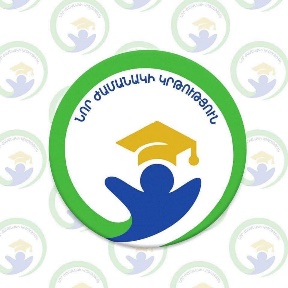 «Նոր ժամանակի կրթություն» ՀԿ